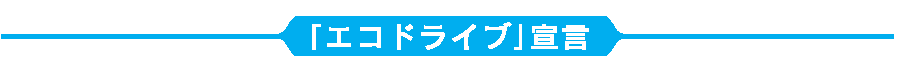 ●氏名またはニックネーム：                               ●年齢：　●お住まいの市町村：□　①ふんわりアクセル「eスタート」□　①ふんわりアクセル「eスタート」□　⑥渋滞を避け、余裕をもって出発しよう□.②車間距離にゆとりをもって、加減速の少ない運転□　⑦タイヤの空気圧から始める点検・整備□　③減速時は早めにアクセルを離そう□　③減速時は早めにアクセルを離そう□　⑧不要な荷物はおろそう□　④エアコンの使用は適切に□　④エアコンの使用は適切に□　⑨走行の妨げとなる駐車はやめよう□　⑤ムダなアイドリングはやめよう□　⑤ムダなアイドリングはやめよう□　⑩自分の燃費を把握しよう